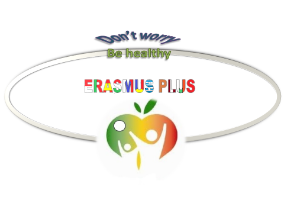 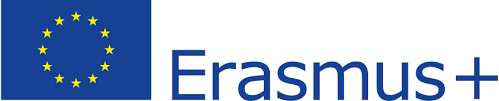 ΔΗΜΟΤΙΚΟ ΣΧΟΛΕΙΟ ΜΥΤΙΚΑ3η  ΚΙΝΗΤΙΚΟΤΗΤΑ ΤΩΝ ΜΑΘΗΤΩΝ ΣΤΗΝ ΕΛΛΑΔΑ14 – 20 Μαρτίου 2016“Team Building in a healthy way in Greek surroundings”ΠΡΟΓΡΑΜΜΑΩΡΑΔΡΑΣΤΗΡΙΟΤΗΤΑΚΥΡΙΑΚΗ 13 και ΔΕΥΤΕΡΑ 14/03/16 ΟΛΗ ΜΕΡΑΆφιξη των εταίρων – Μεταφορά τους από το αεροδρόμιο στο ξενοδοχείο Lucy (Χαλκίδα) – Μεταφορά των μαθητών στις οικογένειες που θα φιλοξενηθούν. 08:00πμΜεταφορά στο Δημ. Σχ. του ΜύτικαΤΡΙΤΗ 15/03/1608:30 πμΥποδοχή και ξενάγηση στο σχολείο09:00πμΔραστηριότητες:Παιχνίδια γνωριμίας                 / (εκπαιδευτικοί)«Η βαλίτσα με τις προσδοκίες»/ (μαθητές)09:40πμΔιάλειμμα10:00πμΔραστηριότητεςΠαιχνίδια γνωριμίας  / (μαθητές)«Η βαλίτσα με τις προσδοκίες» (εκπαιδευτικοί)10:45πμΚαλωσόρισμα από τη διευθύντρια, τους εκπαιδευτικούς και τον σύλλογο γονέων και κηδεμόνωνΠαραλαβή σεμιναριακού υλικούΠαρουσίαση με θέμα: «Το σχολείο μας, ο Μύτικας, η Χαλκίδα, η Εύβοια, η Ελλάδα»Παρουσίαση από μαθητές του Δημ.Σχ. Φύλλων με θέμα: «Το Κάστρο των Φύλλων»10:45πμΚαλωσόρισμα από τη διευθύντρια, τους εκπαιδευτικούς και τον σύλλογο γονέων και κηδεμόνωνΠαραλαβή σεμιναριακού υλικούΠαρουσίαση με θέμα: «Το σχολείο μας, ο Μύτικας, η Χαλκίδα, η Εύβοια, η Ελλάδα»Παρουσίαση από μαθητές του Δημ.Σχ. Φύλλων με θέμα: «Το Κάστρο των Φύλλων»11:45πμΑ) Επίσκεψη και ξενάγηση στο οινοποιείο «ΑΒΑΝΤΙΣ» (εκπαιδευτικοί)            Β) Ομαδικά παιχνίδια με την ομάδα  «Μέλι-Γάλα» στους Δίδυμους Πύργους                                    του Μύτικα (μαθητές)11:45πμΠρόβα παράστασης 13:15μμΓεύμα στον «Καφενέ»14:30μμΞεκούραση στο ξενοδοχείο16:30μμΜετάβαση στο Αμφιθέατρο της Περιφερειακής Ενότητας17:00μμΠροετοιμασία για τη γιορτή Erasmus+18:00μμΠανηγύρι  ERASMUS+19:00μμΜουσικοχορευτική παράσταση υποδοχής από τους μαθητές του Δημ. Σχ. Μύτικα21:00μμΔεξίωσηΤΕΤΑΡΤΗ 17/03/1608:15πμΞενάγηση στην πόλη της ΧαλκίδαςΕκκλησία Αγ. ΠαρασκευήςΤζαμίΦρούριο ΧαλκίδαςΜουσείο «Αρέθουσα»Καφές / τουριστικό13:00μμ - 13:30μμΣυνάντηση με ΑστροφυσικόΘέμα: “Το φαινόμενο της Παλίρροιας στη Χαλκίδα”(Κόκκινο Σπίτι)13:30μμ-14:00μμΣυνάντηση με τον Δήμαρχο, τον Δ/ντη Π/θμιας, τη Σχολική σύμβουλο και την υπεύθυνη σχ. δραστηριοτήτωνΚόκκινο Σπίτι14:30μμΓεύμα και ξεκούραση στο ξενοδοχείοκαι στα σπίτια18:45μμΠεριήγηση στη Χαλκίδα / Βόλτα με τρενάκι20:00μμΕργαστήριο: Καλλιέργεια ενδιαφέροντος και εκμάθηση παραδοσιακών χορών ( μαθητές) / Αλωνάκι21:30μμΕλεύθερο βράδυΠΕΜΠΤΗ 17/03/1608:00πμΜεταφορά στο Δημ. Σχ. του Μύτικα08:10πμΟι εταίροι διδάσκουν τους μαθητές μας παραδοσιακούς χορούς και παραδοσιακά παιχνίδια από τη χώρα τους09:40πμΔιάλειμμα / μπουφέςΤυρόπιτα / στριφτάρια / σπιτική λεμονάδα / Ε.Ο.Γ.10:15πμΑ) Φυσικές δραστηριότητες / ομαδικά  Παιχνίδια      Τραμπολίνο/ Αναρρίχηση / /Τοξοβολία( μαθητές - Έλληνες και φιλοξενούμενοι) /  Κλειστό γυμναστήριο Κανήθου Β)  Εργαστήριο: Καλλιέργεια ενδιαφέροντος και εκμάθηση παραδοσιακών χορών( εκπαιδευτικοί) / Αλωνάκι10:15πμΑ) Φυσικές δραστηριότητες / ομαδικά  Παιχνίδια      Τραμπολίνο/ Αναρρίχηση / /Τοξοβολία( μαθητές - Έλληνες και φιλοξενούμενοι) /  Κλειστό γυμναστήριο Κανήθου Β)  Εργαστήριο: Καλλιέργεια ενδιαφέροντος και εκμάθηση παραδοσιακών χορών( εκπαιδευτικοί) / Αλωνάκι12:30μμΕργαστήριο: Δημιουργία πόστερ “Αποτυπώνοντας την εβδομάδα στον Μύτικα, στη Χαλκίδα, στην Ελλάδα”Εργαστήρι Τέχνης «Μυταράς»14:30μμΓεύμα και ξεκούραση στο ξενοδοχείοκαι  στα σπίτια17:30μμΕλεύθερο απόγευμα / ψώνιαεμπορικός δρόμος Αβάντων            Κανό-Καγιάκ / (Δραστηριότητα επιλογής)/ (εκπ/κοί και μαθητές )17:30μμΕλεύθερο απόγευμα / ψώνιαεμπορικός δρόμος Αβάντων            Κανό-Καγιάκ / (Δραστηριότητα επιλογής)/ (εκπ/κοί και μαθητές )19:30μμΣυγκέντρωση στο ξενοδοχείο – Μεταφορά στην ταβέρνα «Τέσκος» / Αρτάκη (εκπαιδευτικοί )ΠΑΡΑΣΚΕΥΗ 18/03/1608:00πμΕκδρομή στην ΑθήναΕκπαιδευτικό πρόγραμμα - ξενάγηση09:00πμΕπίσκεψη στο Μουσείο της Ακρόπολης  /Βράχος της Ακρόπολης /Βόλτα στην «Διονυσίου Αρεοπαγίτου»15:00μμΓεύμα στον «Μπαϊρακτάρη» - ΜοναστηράκιΒόλτα στην Ερμού – Σύνταγμα /  Ψώνια20:00μμ21:00μμΕπιστροφή στη Χαλκίδα  / Δείπνο στο ξενοδοχείοΣΑΒΒΑΤΟ 19/03/1608:30πμΕκδρομή με προορισμό το βουνό «Δίρφης»Επίσκεψη σε βιοτεχνία μανιταριών11:00πμΠεζοπορία στο βουνό 13:00μμΆφιξη στο καταφύγιο                      Εργαστήρια:                                             ΕΝΗΛΙΚΕΣ    Μαγειρική και προετοιμασία τραπεζιού                                                                  με ελληνικό φαγητό2 ΟΜΑΔΕΣ                                                                       Περιβαλλοντικά παιχνίδια                                              ΠΑΙΔΙΑ                  15:00μμΓεύμα16:00μμΠαρουσίαση από τον ΕΟΣ Χαλκίδας(πληροφορίες σχετικά με τη Δίρφη και το καταφύγιο)16:30μμΜετάβαση στο χωριό «Στενή»19:30μμΞενοδοχείο21:00μμΤελετή λήξης – απονομές - αξιολόγησηΔείπνοΌλη μέραΚΥΡΙΑΚΗ 20/03/16Αναχωρήσεις – Μεταφορά στο αεροδρόμιο